Aula Prática N° 2. NemátodosProtocolo da Aula 4 (19/03)Entregar respondido no dia 02/04Muitos dos nemátodos são modelos de estudos na biologia do desenvolvimento, e.g. Caenorhabditis elegans, C. briggsae. O nematódeo Caenorhabditis elegans, é um organismo pequeno (1 mm de comprimento) e de rápido desenvolvimento. O genoma de C. elegans foi um dos primeiros a ser sequenciado, permitindo entender o papel dos genes em muitos processos biológicos, motivo pelo qual C. elegans é um dos modelos animais mais usados no desenvolvimento e na biologia em geral (Hope, 2005). C. elegans tem o corpo translúcido e apresenta uma condição chamada Eutelia, ou seja, o número de células no adulto é constante. Essa condição permitiu o estabelecimento da linhagem celular completa no animal e o registro dos eventos de apoptose, ou morte celular programada, durante o desenvolvimento.O desenvolvimento embrionário nos nemátodos é bem determinado desde a fertilização, momento no qual é determinado o eixo antero-posterior. A segmentação dos ovos é holoblástica, e neste processo são estabelecidas as seguintes linhagens: (1) AB que origina a faringe, a hipoderme e os neurônios; (2) EMS que é a linhagem formadora de músculo, faringe, gônadas e intestino; e, (3) linhagem P2 que está envolvida na formação de músculo e da linha germinativa. Depois da segmentação ocorre a gastrulação, e, nas 6 horas seguintes os órgãos são desenvolvidos e o embrião sofre um alongamento, até obter a forma de verme (forma que eclode do ovo). O nematódeo juvenil sofre vários processos de ecdises até se tornar adulto (Gilbert, 2014).  	Alguns vermes apresentam uma resposta de diapausa em condições ambientais adversas durante o desenvolvimento da larva, motivo pelo qual este estágio do desenvolvimento tem sido muito estudado: a larva apresenta resposta plástica de entrada e saída de diapausa influenciada diretamente pelos fatores ambientais. As larvas Dauer são interessantes pelas adaptações fisiológicas de alta resistência, longevidade, armazenamento da gordura e estado de jejum permanente.	Nessa prática vamos observar e descrever alguns aspectos da biologia do desenvolvimento do nemátodo C. elegans. Descrever-se-á a sua morfologia externa, e os distintos estágios do desenvolvimento. Além disso, vamos identificar a linhagem N2 (referência ou “selvagem”) e comparar o fenótipo com outra linhagem mutante.Referências:Gilbert, S. 2014. Developmental Biology, 10a Edition. Sinauer Assoc, Sunderland.Hope, I,A. 2005. C. elegans a practical approach. Oxford University Press. UK.Stiernagle, T. Maintenance of C. elegans (February 11, 2006), WormBook, ed. The C. elegans Research Community, WormBook, doi/10.1895/wormbook.1.101.1, http://www.wormbook.orgMounting animals for observation with Nomarsky DIC optics by Monica Driscoll.Outros protocolos: http://www.wormatlas.org/methods.htmMateriais:Placa Petri com indivíduos das linhagens N2 e ST53 de C. elegansBuffer M9 (1 L contém 3g de KH2PO4; 6g de Na2HPO4; 5g de NaCl; 1 mL de MgSO4; 1 M. Esterilizado por autoclave)Pipetas PasteurLâminas e lamínulasLupa e microscópioPalitinho de madeiraFita crepeAgar 1%, em estado líquido (manter quente)MetodologiaPegue uma lâmina e coloque fita crepe nas extremidades, como demonstrado na figura acima.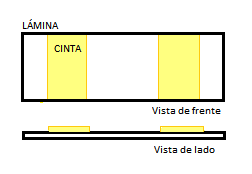 Entre os pedaços de fita crepe, colocar 1 gota de ágar quente. Colocar uma lâmina em cima do ágar. Assim que o ágar secar, ele ficará no formato de um disco com espessura de 1-2mm.Usando a lupa, pegue os nemátodos da placa de petri usando o palitinho de madeira: raspe suavemente a superfície do ágar sem romper ele para pegar os vermes.Depois de pegar um grupo de vermes com o palitinho coloque eles no ágar da lâmina, sem romper o ágar.Para evitar que os vermes se movam demais, esquente um pouco a lâmina.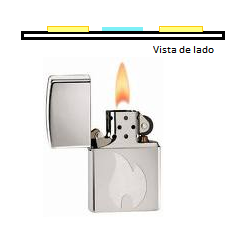 Se ainda assim os nemátodos se moverem demais, coloque a lâminula em cima deles e faça um pouquinho de pressão. 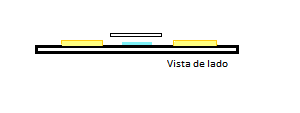 Cada grupo vai receber: uma caixa NGM com a linhagem da referencia N2, e uma linhagem mutante para determinação do fenótipo:Observe-as ao estereoscópico e microscópio utilizando as técnicas descritas no   protocolo.Tente observar o máximo de estágios de desenvolvimento que forem possíveis, desde ovos até adultos já fecundados.Determinar o sexo do indivíduo. Identificar as partes do verme, por exemplo, a faringe, a cutícula, as gônadas, a vulva, os embriões, etc.DESENHE OS ESTÁGIOS LARVAIS DE C. elegans N2J1    J2    J3    J4ADULTOHERMAFRODITAADULTOMACHOOvos/embriõesCompletar tabela com o número de vermes observados na placa entregada:Determine o fenótipo da linhagem mutante:Propor uma hipótese para a ocorrência deste fenótipo:N2N2N2N2N2N2Estágios larvais:Estágios larvais:Estágios larvais:Estágios larvais:Adultos:Adultos:L1L2L3L4MachoFêmeaMutanteMutanteMutanteMutanteMutanteMutanteEstágios larvais:Estágios larvais:Estágios larvais:Estágios larvais:Adultos:Adultos:L1L2L3L4MachoFêmea